                              ПОСТАНОВЛЕНИЕ № 57  от  15 мая  2019 г.                          « О внесении изменений и дополнений в Постановление от 23 декабря 2015 года № 42 « О детализации кодов подвидов по видам доходов главными администраторами которых являются органы местного самоуправления Администрации сельского поселения Ковардинский сельсовет муниципального района Гафурийский район Республики Башкортостан»     В соответствии с положениями Бюджетного кодекса Российской Федерации, Администрация сельского поселения Ковардинский сельсовет муниципального района Гафурийский район Республики Башкортостан постановляет:1.Внести в постановление от 23.12.2015 г. № 42 «О детализации кодов подвидов по видам доходов главными администраторами которых являются органы местного самоуправления Администрации сельского поселения Ковардинский сельсовет муниципального района Гафурийский район Республики Башкортостан» изменения и дополнения:Для кода классификации доходов 000 2 02 49999 10 0000 150 «Прочие межбюджетные трансферты, передаваемые бюджетам  сельских поселений» установить код подвида дохода:2.Контроль за исполнением настоящего постановления оставляю за собой.3.Настоящее постановление вступает в силу со дня его подписания.         Глава сельского поселения:                                 Р.Р. АбельгузинБАШОРТОСТАН ЕСПУБЛИКАҺЫFАФУРИ РАЙОНЫ МУНИЦИПАЛЬ РАЙОНЫҠАУАРҘЫ АУЫЛ СОВЕТЫАУЫЛ БИЛӘМӘҺЕХАКИМИТЕ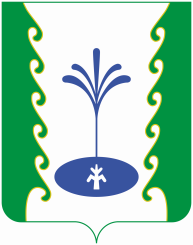 РЕСПУБЛИКА БАШКОРТОСТАНАДМИНИСТРАЦИЯСЕЛЬСКОГО ПОСЕЛЕНИЯ КОВАРДИНСКИЙ СЕЛЬСОВЕТМУНИЦИПАЛЬНОГО РАЙОНАГАФУРИЙСКИЙ РАЙОН453062, Fафури районы, 
Ҡауарҙы ауылы, Зәки Вәлиди урамы, 34
Тел. 2-55-65453062, Гафурийский район,
с. Коварды, ул. Заки-Валиди 34
Тел. 2-55-657201 150расходные обязательства, возникающие при выполнении полномочий органов местного самоуправления по вопросам местного значения